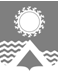 АДМИНИСТРАЦИЯ СВЕТЛОГОРСКОГО СЕЛЬСОВЕТА  ТУРУХАНСКОГО РАЙОНА КРАСНОЯРСКОГО КРАЯП О С Т А Н О В Л Е Н И Еп. Светлогорск28.10.2021                                                                                                                                      № 77-ПНа основании статьи 26 Положения о бюджетном процессе муниципального образования Светлогорский сельсовет Туруханского района Красноярского края, утвержденным решением Светлогорского сельского Совета депутатов Туруханского района Красноярского края                         от 09.12.2015 №03-07 «Об утверждении Положения о бюджетном процессе муниципального образования Светлогорский сельсовет Туруханского района Красноярского края», руководствуясь статьями 19, 22 Устава Светлогорского сельсовета Туруханского района Красноярского края, ПОСТАНОВЛЯЮ:1. Утвердить отчет об исполнении бюджета Светлогорского сельсовета за 3 квартал 2021 года:- по доходам согласно приложению №1  к настоящему постановлению;- по расходам согласно приложению №2  к настоящему постановлению;- по источникам внутреннего финансирования дефицита бюджета согласно приложению №3  к настоящему постановлению. 	2. Направить отчет об исполнении бюджета Светлогорского сельсовета за 3 квартал 2021 года в Светлогорский сельский Совет депутатов Туруханского района Красноярского края.	3. Настоящее постановление вступает в силу со дня подписания.Исполняющая обязанности главы Светлогорского сельсовета                                                                                К.С. ПольшинаДоходы бюджета Светлогорского сельсовета за 3 квартал 2021 годаРасходы Светлогорского сельского совета за 3 квартал 2021 годаИсточники внутреннего финансирования дефицита бюджета Светлогорского сельского совета за 3 квартал 2021 годаОб утверждении отчета об исполнении бюджета Светлогорского сельсовета                за 3 квартал 2021 годаПриложение № 1 к постановлению администрации Светлогорского сельсовета от 28.10.2021 №77-ПНаименование показателяКод строкиКод дохода по КДУтверждено бюджеты сельских поселенийИсполнено бюджеты сельских поселенийДоходы бюджета - Всего    10000 8 50 00000 00 0000 000  76 445 431,00  59 623 511,16НАЛОГОВЫЕ И НЕНАЛОГОВЫЕ ДОХОДЫ    10000 1 00 00000 00 0000 000  6 294 500,00  4 118 820,15НАЛОГИ НА ПРИБЫЛЬ, ДОХОДЫ    10000 1 01 00000 00 0000 000  1 300 000,00   833 416,43Налог на доходы физических лиц    10000 1 01 02000 01 0000 110  1 300 000,00   833 416,43Налог на доходы физических лиц с доходов, источником которых является налоговый агент, за исключением доходов, в отношении которых исчисление и уплата налога осуществляются в соответствии со статьями 227, 227.1 и 228 Налогового кодекса Российской Федерации    10000 1 01 02010 01 0000 110  1 300 000,00   833 104,56Налог на доходы физических лиц с доходов, полученных от осуществления деятельности физическими лицами, зарегистрированными в качестве индивидуальных предпринимателей, нотариусов, занимающихся частной практикой, адвокатов, учредивших адвокатские кабинеты, и других лиц, занимающихся частной практикой в соответствии со статьей 227 Налогового кодекса Российской Федерации    10000 1 01 02020 01 0000 110Налог на доходы физических лиц с доходов,  полученных физическими лицами в соответствии со статьей 228 Налогового Кодекса Российской Федерации    10000 1 01 02030 01 0000 110311,87НАЛОГИ НА ТОВАРЫ (РАБОТЫ, УСЛУГИ), РЕАЛИЗУЕМЫЕ НА ТЕРРИТОРИИ РОССИЙСКОЙ ФЕДЕРАЦИИ    10000 1 03 00000 00 0000 000   58 000,00   42 938,47Акцизы по подакцизным товарам (продукции), производимым на территории Российской Федерации    10000 1 03 02000 01 0000 110   58 000,00   42 938,47Доходы от уплаты акцизов на дизельное топливо, подлежащие распределению между бюджетами субъектов Российской Федерации и местными бюджетами с учетом установленных дифференцированных нормативов отчислений в местные бюджеты    10000 1 03 02230 01 0000 110   26 600,00   19 475,70Доходы от уплаты акцизов на моторные масла для дизельных и (или) карбюраторных (инжекторных) двигателей, подлежащие распределению между бюджетами субъектов Российской Федерации и местными бюджетами с учетом установленных дифференцированных нормативов отчислений в местные бюджеты    10000 1 03 02240 01 0000 110    200,00    139,20Доходы от уплаты акцизов на автомобильный бензин, подлежащие распределению между бюджетами субъектов Российской Федерации и местными бюджетами с учетом установленных дифференцированных нормативов отчислений в местные бюджеты    10000 1 03 02250 01 0000 110   35 000,00   26 761,73Доходы от уплаты акцизов на прямогонный бензин, подлежащие распределению между бюджетами субъектов Российской Федерации и местными бюджетами с учетом установленных дифференцированных нормативов отчислений в местные бюджеты000 1 03 02260 01 0000 110-   3 800,00-   3 438,16НАЛОГИ НА ИМУЩЕСТВО    10000 1 06 00000 00 0000 000   196 500,00   62 383,92Налог на имущество физических лиц    10000 1 06 01000 00 0000 110   191 500,00   61 505,68Налог на имущество физических лиц, взимаемый по ставкам, применяемым к объектам налогообложения, расположенным в границах сельских поселений    10000 1 06 01030 10 0000 110   191 500,00   61 505,68Земельный налог    10000 1 06 06000 00 0000 110   5 000,00    878,24Земельный налог с организаций    10000 1 06 06030 00 0000 110   5 000,00   1 908,00Земельный налог с организаций, обладающих земельным участком, расположенным в границах сельских  поселений    10000 1 06 06033 10 0000 110   5 000,00   1 908,00Земельный налог с физических лиц    10000 1 06 06040 00 0000 110-1029,76Земельный налог с физических лиц, обладающих земельным участком, расположенным в границах сельских поселений    10000 1 06 06043 10 0000 110ГОСУДАРСТВЕННАЯ ПОШЛИНА    10000 1 08 00000 00 0000 000   40 000,00   20 800,00Государственная пошлина за совершение нотариальных действий (за исключением действий, совершаемых консульскими учреждениями Российской Федерации)    10000 1 08 04000 01 0000 110   40 000,00   20 800,00Государственная пошлина за совершение нотариальных действий должностными лицами органов местного самоуправления, уполномоченными в соответствии с законодательными актами Российской Федерации на совершение нотариальных действий    10000 1 08 04020 01 0000 110   40 000,00   20 800,00ДОХОДЫ ОТ ИСПОЛЬЗОВАНИЯ ИМУЩЕСТВА, НАХОДЯЩЕГОСЯ В ГОСУДАРСТВЕННОЙ И МУНИЦИПАЛЬНОЙ СОБСТВЕННОСТИ    10000 1 11 00000 00 0000 000  4 700 000,00  3 148 281,33Прочие доходы от использования имущества и прав, находящихся в государственной и муниципальной собственности (за исключением имущества бюджетных и автономных учреждений, а также имущества государственных и муниципальных унитарных предприятий, в том числе казенных)    10000 1 11 09000 00 0000 120  4 700 000,00  3 148 281,33Прочие поступления от использования имущества, находящегося в государственной и муниципальной собственности (за исключением имущества бюджетных и автономных учреждений, а также имущества государственных и муниципальных унитарных предприятий, в том числе казенных)    10000 1 11 09040 00 0000 120  4 700 000,00  3 148 281,33Прочие поступления от использования имущества, находящегося в собственности сельских поселений (за исключением имущества муниципальных бюджетных и автономных учреждений, а также имущества муниципальных унитарных предприятий, в том числе казенных)    10000 1 11 09045 10 0000 120  4 700 000,00  3 148 281,33ШТРАФЫ, САНКЦИИ, ВОЗМЕЩЕНИЕ УЩЕРБА    10000 1 16 00000 00 0000 00011 000,00Прочие поступления от денежных взысканий (штрафов) и иных сумм в возмещение ущерба    10000 1 16 90000 00 0000 14011 000,00Прочие поступления от денежных взысканий (штрафов) и иных сумм в возмещение ущерба, зачисляемые в бюджеты сельских поселений    10000 1 16 90050 10 0000 14011 000,00ПРОЧИЕ НЕНАЛОГОВЫЕ ДОХОДЫ    10000 1 17 00000 00 0000 000Невыясненные поступления    10000 1 17 01000 00 0000 180Невыясненные поступления, зачисляемые в бюджеты сельских  поселений    10000 1 17 01050 10 0000 180БЕЗВОЗМЕЗДНЫЕ ПОСТУПЛЕНИЯ    10000 2 00 00000 00 0000 000  70 150 931,00  55 504 691,01БЕЗВОЗМЕЗДНЫЕ ПОСТУПЛЕНИЯ ОТ ДРУГИХ БЮДЖЕТОВ БЮДЖЕТНОЙ СИСТЕМЫ РОССИЙСКОЙ ФЕДЕРАЦИИ    10000 2 02 00000 00 0000 000  48 400 931,00  33 754 691,01Дотации бюджетам бюджетной системы Российской Федерации    10000 2 02 10000 00 0000 151   629 390,00   472 374,00Дотации на выравнивание бюджетной обеспеченности    10000 2 02 15001 00 0000 151   629 390,00   472 374,00Дотации бюджетам сельских поселений на выравнивание бюджетной обеспеченности    10000 2 02 15001 10 0000 151   629 390,00   472 374,00Субвенции бюджетам бюджетной системы Российской Федерации    10000 2 02 30000 00 0000 151   184 302,00   122 277,00Субвенции местным бюджетам на выполнение передаваемых полномочий субъектов Российской Федерации    10000 2 02 30024 00 0000 151   7 901,00Субвенции бюджетам сельских поселений на выполнение передаваемых полномочий субъектов Российской Федерации    10000 2 02 30024 10 0000 151   7 901,00Субвенции бюджетам на осуществление первичного воинского учета на территориях, где отсутствуют военные комиссариаты    10000 2 02 35118 00 0000 151   176 401,00   122 277,00Субвенции бюджетам сельских поселений на осуществление первичного воинского учета на территориях, где отсутствуют военные комиссариаты    10000 2 02 35118 10 0000 151   176 401,00   122 277,00Иные межбюджетные трансферты    10000 2 02 40000 00 0000 151  47 587 239,00  33 160 040,01Межбюджетные трансферты, передаваемые бюджетам муниципальных образований на осуществление части полномочий по решению вопросов местного значения в соответствии с заключенными соглашениями    10000 2 02 40014 00 0000 151Межбюджетные трансферты, передаваемые бюджетам сельских поселений из бюджетов муниципальных районов на осуществление части полномочий по решению вопросов местного значения в соответствии с заключенными соглашениями    10000 2 02 40014 10 0000 151Прочие межбюджетные трансферты, передаваемые бюджетам    10000 2 02 49999 00 0000 151  47 587 239,00  33 160 040,01Прочие межбюджетные трансферты, передаваемые бюджетам сельских поселений    10000 2 02 49999 10 0000 151  47 587 239,00  33 160 040,01ПРОЧИЕ БЕЗВОЗМЕЗДНЫЕ ПОСТУПЛЕНИЯ    10000 2 04 00000 00 0000 000  21 750 000,00  2 175 000,00Прочие безвозмездные поступления в бюджеты сельских поселений    10000 2 04 05000 10 0000 180  21 750 000,00  2 175 000,00Прочие безвозмездные поступления в бюджеты сельских поселений    10000 2 04 05030 10 0000 180  21 750 000,00  2 175 000,00Приложение № 2 к постановлению администрации Светлогорского сельсовета от 28.10.2021 №77-ПАдм.Код с бюджетомРзПр.КодЦСР.Код с бюджетомВР.КодКОСГУ.КодПланФакт  85 001 928,14  53 927 993,63000  85 001 928,14  53 927 993,630000000  85 001 928,14  53 927 993,630000100  27 066 169,13  2 992 786,590000102  1 490 066,00  1 301 621,9300001020000000000  1 490 066,00  1 301 621,9300001020000000000000  1 490 066,00  1 301 621,9300001020000000000100  1 490 066,00  1 301 621,9300001020000000000120  1 490 066,00  1 301 621,9300001020000000000121  1 083 000,00   981 392,3800001020000000000121960  1 083 000,00   981 392,3800001020000000000122   80 000,00   59 000,0000001020000000000122960   80 000,00   59 000,0000001020000000000129   327 066,00   261 229,5500001020000000000129960   327 066,00   261 229,550000104  17 225 616,57  12 892 590,5900001040000000000  17 225 616,57  12 892 590,5900001040000000000000  17 225 616,57  12 892 590,5900001040000000000100  12 662 917,00  2 429 475,9000001040000000000120  12 662 917,00  2 429 475,9000001040000000000121  8 642 971,00  7 781 439,7900001040000000000121960  8 642 971,00  7 781 439,7900001040000000000122  1 410 000,00   509 425,8700001040000000000122960  1 410 000,00   509 425,8700001040000000000129  2 609 946,00  2 003 678,8300001040000000000129960  2 609 946,00  2 003 678,8300001040000000000200  4 356 699,57  2 477 175,6000001040000000000240  4 356 699,57  2 477 175,6000001040000000000244  4 356 699,57  2 477 175,6000001040000000000244960  4 356 699,57  2 477 175,60001040000000000247200 000,00120 010,5000001040000000000247200 000,00120 010,5000001040000000000800   6 000,00    860,0000001040000000000850   6 000,00    860,0000001040000000000853   6 000,00    860,0000001040000000000853960   6 000,00    860,000000106   150 000,00   150 000,0000001060000000000   150 000,00   150 000,0000001060000000000000   150 000,00   150 000,0000001060000000000500   150 000,00   150 000,0000001060000000000540   150 000,00   150 000,0000001060000000000540960   150 000,00   150 000,00000010700000000000000107000000000000001070000000000800000010700000000008800000107000000000088000001110000000000   100 000,0000001110000000000   100 000,0000001110000000000000   100 000,0000001110000000000800   100 000,0000001110000000000870   100 000,0000001110000000000870960   100 000,000000113  9 060 410,687 803 399,7700001130000000000  9 060 410,687 803 399,7700001130000000000000  9 060 410,687 803 399,7700001130000000000200  9 060 410,687 803 399,7700001130000000000240  9 060 410,687 803 399,7700001130000000000244  9 060 410,687 803 399,7700001130000000000244960  9 060 410,687 803 399,770000200   176 401,00   86 493,610000203   176 401,00   86 493,6100002030000000000   176 401,00   86 493,6100002030000000000000   176 401,00   86 493,6100002030000000000100   176 401,00   86 493,6100002030000000000120   176 401,00   86 493,6100002030000000000121   135 485,00   74 043,6000002030000000000121960   135 485,00   74 043,6000002030000000000129   40 916,00   12 450,0100002030000000000129960   40 916,00   12 450,010000300  1 470 113,00   873 390,000000310  1 468 113,00   873 390,0000003100000000000  1 468 113,00   873 390,0000003100000000000000  1 468 113,00   873 390,0000003100000000000200  1 468 113,00   873 390,0000003100000000000240  1 468 113,00   873 390,0000003100000000000244  1 468 113,00   873 390,0000003100000000000244960  1 468 113,00   873 390,000000314   2 000,000,0000003140000000000   2 000,000,0000003140000000000000   2 000,000,0000003140000000000200   2 000,000,0000003140000000000240   2 000,000,0000003140000000000244   2 000,000,0000003140000000000244960   2 000,000000400  2 031 602,00  1 174 035,820000408  2 031 602,00  1 174 035,8200004080000000000   737 002,00473 256,0000004080000000000000   737 002,00473 256,0000004080000000000800   737 002,00473 256,0000004080000000000810   737 002,00473 256,0000004080000000000811   737 002,00473 256,0000004080000000000811960   737 002,00473 256,000000409  1 294 600,00700 779,8200004090000000000  1 294 600,00700 779,8200004090000000000000  1 294 600,00700 779,8200004090000000000200  1 294 600,00700 779,8200004090000000000240  1 294 600,00   700 779,8200004090000000000244  1 294 600,00   700 779,8200004090000000000244960  1 294 600,00   700 779,820000500  15 544 483,66  12 191 134,760000501  1 235 939,88   741 067,1000005010000000000  1 235 939,88   741 067,1000005010000000000000  1 235 939,88   741 067,1000005010000000000200  1 235 939,88   741 067,1000005010000000000240  1 205 000,00   741 067,1000005010000000000244  1 085 000,00   741 067,1000005010000000000244960  1 085 000,00   741 067,1000005010000000000247   150 939,8800005010000000000247960   150 939,880000502  9 195 443,78  8 102 445,9800005020000000000  9 195 443,78  8 102 445,9800005020000000000000  9 195 443,78  8 102 445,9800005020000000000200  7 695 443,78  7 227 445,9800005020000000000240  7 695 443,78  7 227 445,9800005020000000000244  7 695 443,78  7 227 445,9800005020000000000244960  7 695 443,78  7 227 445,9800005020000000000800  1 500 000,00   875 000,0000005020000000000810  1 500 000,00   875 000,0000005020000000000811  1 500 000,00   875 000,0000005020000000000811960  1 500 000,00   875 000,000000503  5 113 100,00  3 347 621,8800005030000000000  5 113 100,00  3 347 621,8800005030000000000000  5 113 100,00  3 347 621,8800005030000000000200  5 113 100,00  3 347 621,8800005030000000000240  5 113 100,00  3 347 621,8800005030000000000244  4 760 634,76  3 182 217,8800005030000000000244960  4 760 634,76  3 182 217,8800005030000000000247   352 465,24   165 403,8000005030000000000247960   352 465,24   165 403,8000007000000707000070700000000000000707000000000000000007070000000000300000070700000000003600000707000000000036096000008000  27 534 645,00  12 899 903,980000801240  14 757 688,00  1 428 863,9800008010000000000243960  13 123 688,0000008010000000000244960  1 634 000,00  1 428 863,9800008010000000000500  12 776 957,00  11 471 040,0000008010000000000540  12 776 957,00  11 471 040,0000008010000000000540960  12 776 957,00  11 471 040,000001100  10 218 590,23  4 555 423,170001101  10 218 590,23  4 555 423,1700011010000000000  10 218 590,23  4 555 423,1700011010000000000000  10 218 590,23  4 555 423,1700011010000000000100  6 434 857,00  3 403 981,7200011010000000000110  6 434 857,00  3 403 981,7200011010000000000111  4 867 485,00  2 594 590,8600011010000000000111960  4 867 485,00  2 594 590,8600011010000000000112   97 600,00   80 755,0000011010000000000112960   97 600,00   80 755,0000011010000000000119  1 469 772,00   728 635,8600011010000000000119960  1 469 772,00   728 635,8600011010000000000200  3 779 733,23  1 151 441,4500011010000000000240  3 779 733,23  1 151 441,4500011010000000000244  3 475 086,37   949 774,1500011010000000000244960  3 475 086,37   949 774,1500011010000000000247   304 646,86   201 667,3000011010000000000247960   304 646,86   201 667,3000011010000000000800   4 000,00    0,0000011010000000000850   4 000,00    0,000011101000000000185200011010000000000853   4 000,00    0,0000011010000000000853960   4 000,00Приложение № 3 к постановлению администрации Светлогорского сельсовета от 28.10.2021 №77-ПНаименованиеКод строкиКод источника финансирования по КИВФ, КИВнФУтверждено бюджеты сельских поселенийИсполнено бюджеты сельских поселенийИсточники финансирования дефицитов бюджетов - всего    500000 90 00 00 00 00 0000 000  8 556 497,14-  5 695 517,53Изменение остатков средств    700000 01 00 00 00 00 0000 00А  8 556 497,14-  5 695 517,53Изменение остатков средств на счетах по учету средств бюджетов    700000 01 05 00 00 00 0000 000  8 556 497,14-  5 695 517,53Увеличение остатков средств бюджетов    710000 01 05 00 00 00 0000 500-  76 445 431,00-  59 623 511,16Увеличение прочих остатков средств бюджетов    710000 01 05 02 00 00 0000 500-  76 445 431,00-  59 623 511,16Увеличение прочих остатков денежных средств бюджетов    710000 01 05 02 01 00 0000 510-  76 445 431,00-  59 623 511,16Увеличение прочих остатков денежных средств бюджетов сельских поселений    710000 01 05 02 01 10 0000 510-  76 445 431,00-  59 623 511,16Уменьшение остатков средств бюджетов    720000 01 05 00 00 00 0000 600  85 001 928,14  53 927 993,63Уменьшение прочих остатков средств бюджетов    720000 01 05 02 00 00 0000 600  85 001 928,14  53 927 993,63Уменьшение прочих остатков денежных средств бюджетов    720000 01 05 02 01 00 0000 610  85 001 928,14  53 927 993,63Уменьшение прочих остатков денежных средств бюджетов сельских поселений    720000 01 05 02 01 10 0000 610  85 001 928,14  53 927 993,63